Załącznik nr 2 do ogłoszenia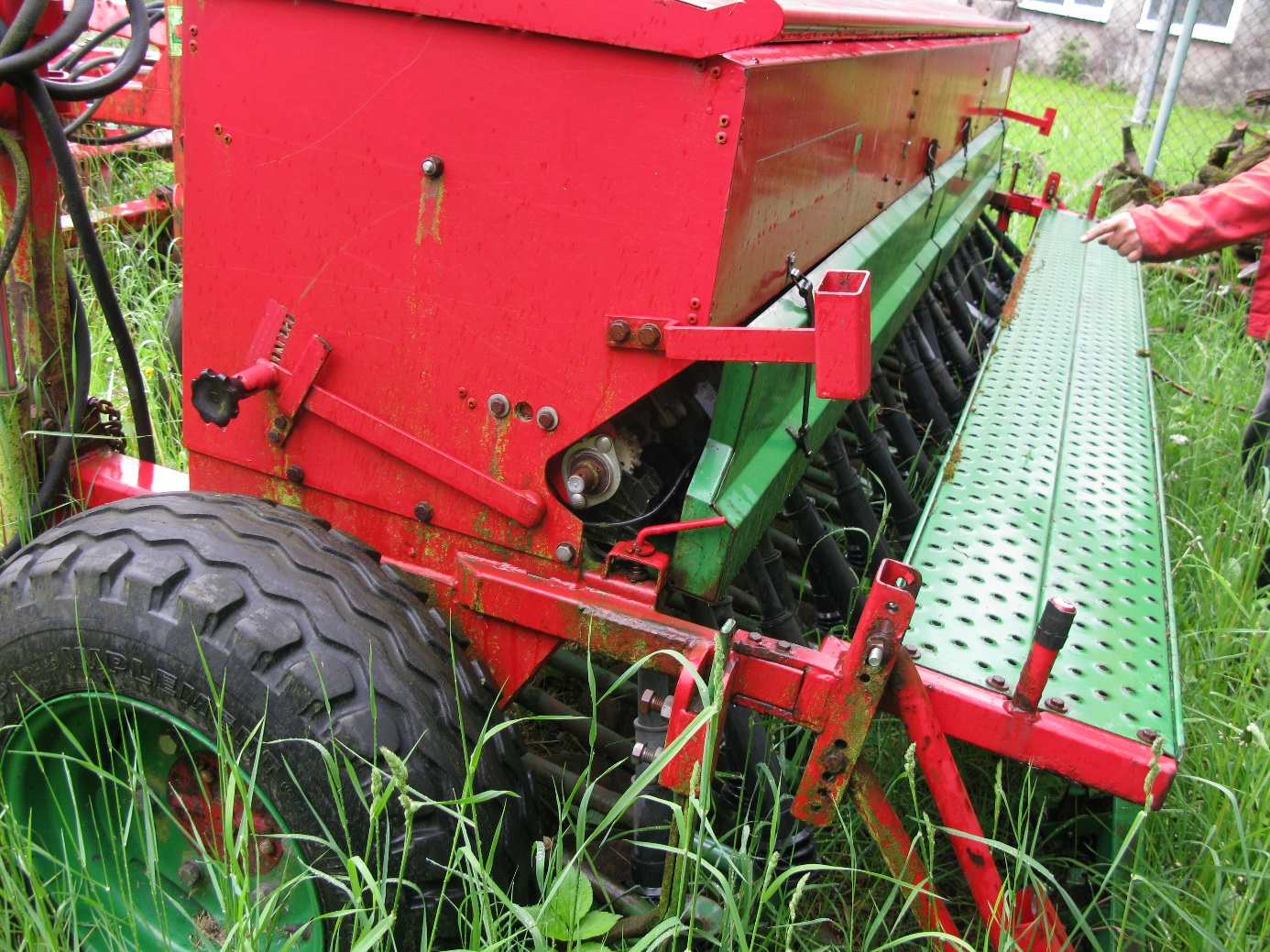 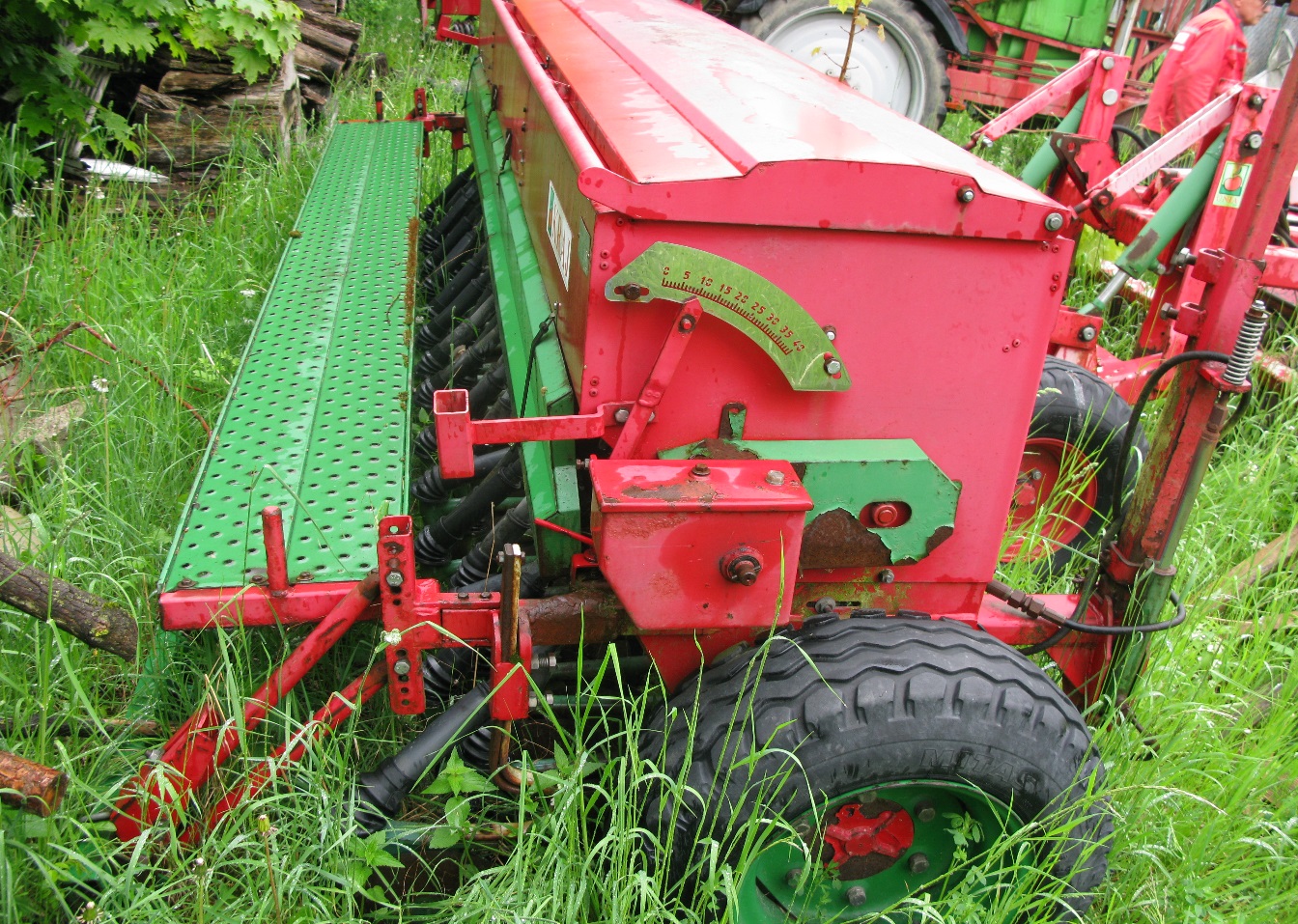 